Elaborado por Equipo de Padrinos. Área de Educación.Alianza Educación Rural.Ética y valores. Grado 10°. Guía 1.DBA: comprendo y practico algunas de las habilidades comunicativas que faciliten la aprehensión de actitudes y valores vinculados a la paz y a los derechos humanos. INDICADORES DE DESEMPEÑO.CONCEPTUAL: identifico cuáles son los componentes principales del conflicto y las diferentes formas de abordarlo. PROCEDIMENTAL: promuevo la participación en actividades que me permitan la interacción sana con los demás.  ACTITUDINAL: valoro la importancia de abordar cooperativamente los conflictos que surgen en mi vida cotidiana.VIVENCIA.	TRABAJO INDIVIDUAL.Leo el siguiente párrafo, lo analizo e intento imaginar que soy el personaje de la historia.Un amigo me refirió que observó que su mamá llegó a la casa y reunió a toda la familia para contarles que había cometido una imprudencia en el trabajo y la acababan de suspender y que, por esta razón, toda la familia iba a tener que ahorrar hasta que consiguiera un nuevo trabajo. Su papá se molestó mucho, porque con el sueldo de los dos estaban pensando pagar unas cuentas pendientes de la casa que eran urgentes, lo que generó una discusión y llevan una semana sin hablarse. Está muy triste porque su mamá le había prometido pagar la cuota inicial de una moto que le iba a regalar, pero, sin su trabajo, esto no será posible. Al ver que no se hablan, continúa sintiéndose mal. Trato de imaginar las posibles formas de cómo se puede resolver el conflicto familiar de mi compañero y posteriormente, pido a alguien de mi familia que me oriente sobre qué opciones se pueden tomar.Escribo en mi cuaderno mis sugerencias y las que me den sobre cómo resolver el conflicto. FUNDAMENTACIÓN CIENTÍFICA.TRABAJO INDIVIDUAL.Leo detenidamente el siguiente artículo de Norma González y realizo un análisis escrito sobre el poder de la comunicación en la solución de conflictos. El manejo de conflictos supone organizar y armonizar las diferencias de metas, intereses y opiniones, procurando crear un ambiente donde esas diferencias se expresen constructivamente y se llegue a una solución en la que todas las partes salgan ganando. Esta simple aproximación al manejo de conflictos deja ver que se trata de abordar un proceso que tiene dinámica propia y que expresa desacuerdos, descontentos o expectativas insatisfechas (Constantino: 1997). Esta dinámica, en sí misma, puede ser fuente de enriquecimiento y de profundización de la búsqueda de soluciones creativas.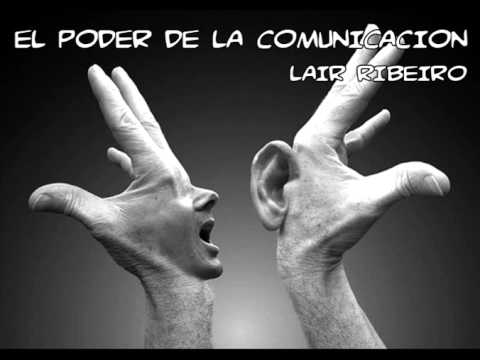 Sin embargo, con demasiada frecuencia, el conflicto deriva en enfrentamientos estériles donde ninguna de las partes sale ganando. Otras veces, el conflicto se resuelve con el uso del derecho o de la fuerza y, en escenarios extremos, con el empleo de la violencia. En todos estos casos la decisión final sobre el desenlace del conflicto es dejada en manos de los que disponen del poder de dominación, con el consiguiente deterioro de las relaciones futuras entre las partes.La comunicación puede cambiar las reglas de juego en una "mesa de negociación", haciendo emerger el sentido y las acciones que mejor sirvan a las metas del desarrollo, metas incluyentes de las visiones y anhelos de los diferentes grupos culturales. Los conocimientos acumulados por la comunicación, autorizan a incursionar con la preocupación de contribuir a la resolución pacífica de los conflictos, en campos que les son propios y donde hace falta crear condiciones para la construcción y la sostenibilidad de nuevos patrones de interacción.EJERCITACIÓN.TRABAJO INDIVIDUAL.Desarrollo la siguiente actividad en mi cuaderno, siguiendo el orden y el paso a paso.Conflictos… ¿de qué estamos hablando?¿Quiénes son los involucrados en un conflicto? ¿cuáles son sus intereses, necesidades o deseos? Trato de definir el término conflicto, a través de una comparación.Las habilidades que se requieren para solucionar un conflicto son…___________________________________________________________________________________________________________________________________________________________________________________________________________________________________________________________________________________________________________________________________________Realizo el análisis de la siguiente figura, y planteo 2 conflictos más, pero en vez de síntomas, describo en las flechas posibles soluciones.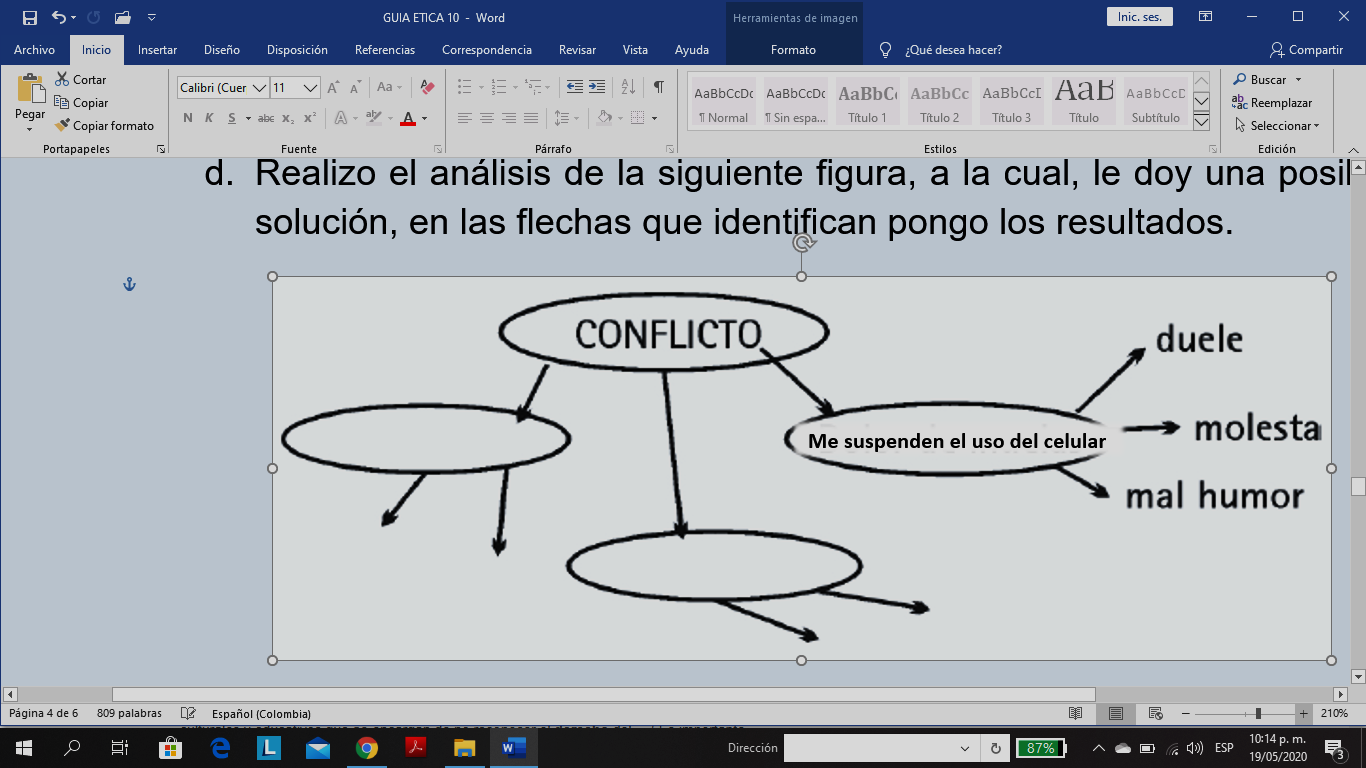 D. APLICACIÓN.TRABAJO INDIVIDUAL.Identifico los diversos modos de enfrentar el conflicto que se aprecia en el siguiente caso. Tengo presente que una misma persona puede tener diferentes tipos de respuesta en el proceso. El director de una institución educativa tiene un trato diferente con los docentes nombrados y con los contratados. Por esta razón, los docentes contratados exigen un trato igualitario porque perciben que existe discriminación hacia ellos. En un primer momento, el director se mantiene callado, prefiere ignorar y evadir esa situación como si nada pasara, porque piensa que los profesores pronto se olvidarán del asunto. Los docentes contratados siguen en su posición y exigen un mejor trato. El director no está dispuesto a aceptar que los docentes lo presionen y les contesta recordándoles que él es la máxima autoridad en la institución educativa. Los docentes contratados amenazan con tomar medidas de fuerza. El director entonces decide otorgarles ciertos beneficios que no transgredan la normativa, pero les pide que eviten generar mayores problemas.Me dispongo a responder las siguientes preguntas, en ocasión de las apreciaciones que aparecen a continuación.Las personas podemos asumir distintos estilos de comportamiento ante diferentes circunstancias. ¿si fuese un docente contratado cual sería mi forma de asumir la situación? ______________________________________________________________________________________________________________________________________________________________________________Estos estilos están asociados a las formas de comprender el conflicto, a las experiencias previas, a connotaciones culturales, etc.  ¿cuál sería tu estilo, si en la situación fueras el director de la institución?_______________________________________________________________________________________________________________________________________________________________________________________________________________________________Un estilo no es mejor que otro, sino que puede ser más apropiado según el contexto. ¿Cuál crees que debe ser el estilo apropiado en esta situación, teniendo en cuenta las dos posiciones? Director  _____________________________________________________________________________________________________________________________________________________________________Docente______________________________________________________________________________________________________________________________________________________________¿De dónde provienen las ideas y sentimientos que asociamos con el conflicto? ____________________________________________________________________________________________________________________________________________________________________________________________________________________________________________________________________________________________________________¿El conflicto proviene de mensajes que recibí desde niño sobre situaciones de conflicto a través de consejos directos?: “no hay que enojarse”, “si te pegan devuelve el golpe” “el que pega primera pega dos veces”.  Complemento algunos otros mensajes: ____________________________________________________________________________________________________________________________________________________________________________________________________________________________________________________________________________________________________________Comunicación y Conflictos.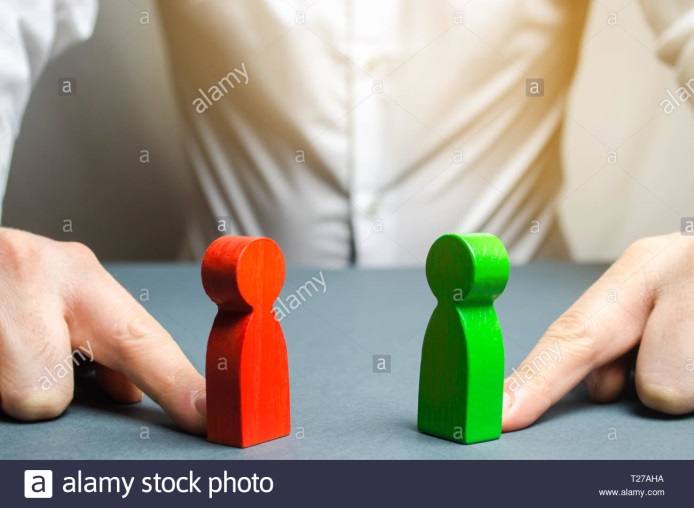 